Choose Your Own Adventure  Graphs What are the signs of the coordinates in quadrant III?(+, +)    		b)  (-. -)	  	c) (+. -)  		 d)  (-, +)Ivan plotted the following points on a coordinate grid: (1, 1), (2, 2), (3, 3), and (4, 4). (use the grid to plot the points if you’d like).   These points lie on a line that goes through:  the origin.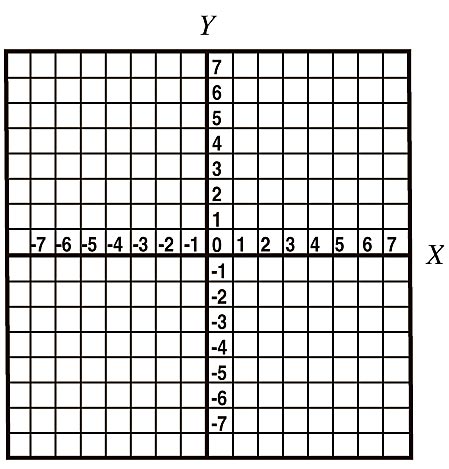 the x-axis, but not the origin.the x-axis at (1, 0) and the y-axis at (0, 1).the y-axis, but not the origin Draw and label the axes of a coordinate grid by 2s.  Plot the following points:  A (-5, 2), B (-4, 0), C(-2, -1), D (0, -3), E (1, -4), F (3, -6)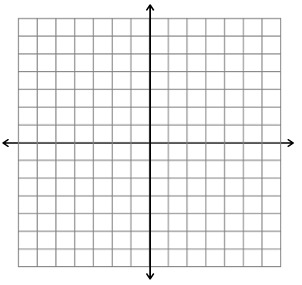 Choose Your Own Adventure  Number OperationsCan you do the following questions without a calculator? Try!Calculate 4.85 + 0.5 – 3.2What is the value of the following expression?3.12 x 42 + 12 ÷1.5 x 2 Brady bought a ball of string.  She found that she could cut it into either 5 or 9 equal pieces without a remainder.  If she cuts it into 5 equal pieces, each piece is 3.69 m long.  What is the length of each piece if she cuts the string into 9 equal pieces?Concept 1: Coordinates and DesignConcept 1: Coordinates and DesignConcept 1: Coordinates and DesignConcept 1: Coordinates and DesignBeginningDevelopingAccomplishedExemplaryDoes not demonstrate a basic understanding of concept.  Substantial errors throughout.Basic understanding of concepts.  Errors and inconsistency reveal some missing understanding of the concepts. Solid understanding of concepts.  Most answers are correct with only a few errors. Complete and in depth understanding of concepts.  Concept 2 : Operations of Decimal NumbersConcept 2 : Operations of Decimal NumbersConcept 2 : Operations of Decimal NumbersConcept 2 : Operations of Decimal NumbersBeginningDevelopingAccomplishedExemplaryDoes not demonstrate a basic understanding of concept.  Substantial errors throughout.Basic understanding of concepts.  Errors and inconsistency reveal some missing understanding of the concepts. Solid understanding of concepts.  Most answers are correct with only a few errors. Complete and in depth understanding of concepts.  